المضادات الحيويةحدق 463اسم التجربة:الهدف منها:الأدوات:طريقة العمل:النتيجة:(1-صورة تتضمن بيانات عليها، 2-شرح للنتيجة، 3-تعبئة الجدول) (ما بين القوسين يحذف عند تسليم التقرير) التعليق:1-الهدف من تنقية المستعمرات المختلطة. (لا نكتفي بقول الحصول على مستعمرات مفردة!)2-مقارنة بين الأطباق بعد تحضينها في التجربة الأولى والتجربة الثانية.(التعليق يكون بصورة قطعة نصية و ليس نقاط مع التفصيل ) (النقاط و ما بين القوسين يحذف عند كتابة التقرير)King Saud UniversityFaculty of ScienceBotany and Microbiology Dept.     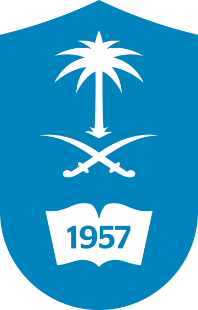 جامعة الملك سعودكلية العلومقسم النبات والأحياء الدقيقة                 الرقم الجامعي:  اسم الطالبة:نوع البيئةدرجة حرارة الحضانمدة التحضينالعدد البكتيريوصف المستعمرة